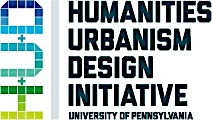 Junior Fellow application cover sheet1. Name:  	2. Research Proposal Title:  3. Seminar Proposal Title: 4. Postal address:  5. Email address:  6. Date of PhD:7. Field of PhD:8. Title of PhD dissertation: 9. Current position (including departmental affiliation, if any):10. Has your research and teaching been largely in the humanities or in design?  11. In order to advance the purposes of the Fellowship by bringing together scholars from different backgrounds, in what department(s) at Penn would you like to be appointed?12. Letter of Reference writer #1:13. Letter of Reference writer #2:14. Letter of Reference writer #3:This coversheet should be followed by three documents: curriculum vitae, research proposal (750 words maximum), and undergraduate seminar proposal (200-word description plus syllabus).  Assemble the four documents as a single PDF with a title in this format: <Your last name> HUD application; e.g., Chakrabarty HUD application